3 А клас 					Домашна работа – 11 уч. седмицаЛитератураМоля, прочетете българската народна песен „Мома и слънце“ и приказката от Елин Пелин „Сливи за смет“ на стр. 26-27 от Читанката. Изберете си любим текст и го прочетете достатъчно пъти, за да стане гладко.Моля, отговорете писмено на въпросите, като използвате цели изречения. Запишете отговорите в тетрадката с широки редове. Защо бащата избрал за своя снаха момата, която му донесла най-малко смет (боклук)? („Сливи за смет“)Въпрос по желание (не е задължителен):Избройте заглавия на познати народни песни, които прославят красотата на българката.Български езикЗа забравилите и отсъстващите, или просто да си припомните какво научихме в урока, моля, изгледайте клипчето:https://www.youtube.com/watch?v=CjT-Kse9DaY&t=1sМоля, направете упражнения 5 и 7 на стр. 25 от Тетрадка № 1.Човекът и Обществото:Моля, прочетете урока на тема „Природни дадености и трудова дейност (1)“ на стр. 50-51 по Човекът и Обществото. Отговорете писмено на въпросите, като запишете отговорите в тетрадката с широки редове, използвайки пълни изречения. Въпроси:Какви селскостопански култури се отглеждат в Дунавската равнина?Избройте растенията, които виреят в Горнотракийската низина.Къде в България се отглеждат овце, кози, крави и пчели?Какви растения се отглеждат по черноморското крайбрежие? Коледно партиМоля, практикувайте коледната песен за нашето парти на 16.12.23. Прикачвам линк към песента: https://www.youtube.com/watch?v=ABYOzv242XMТекстът го има на самото клипче, но по желание може да си го принтирате. Прикачвам го тук на следващата страница: 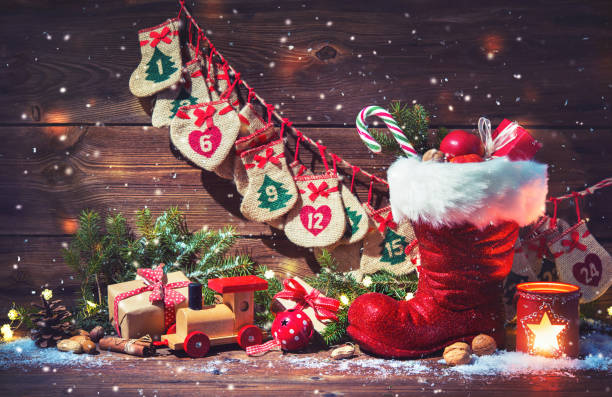 С червените ботушкиС червените ботушки потропва дядо Мраз,дечица веселушки шейната спрях пред вас.Пр.: Подаръци ще има за всички от сърце,	за новата година да люшнем ний хорце. Х2Във коша надзърнете какво ли няма там,палячовци, мечета, маймунки, барабан. Пр.: Подаръци ще има за всички от сърце,	за новата година да люшнем ний хорце. Х2За Елка нося книга, за Спас – акордеон,А Петльо кукурига: „Пък аз съм за Антон!“.Пр.: Подаръци ще има за всички от сърце,	за новата година да люшнем ний хорце. Х2